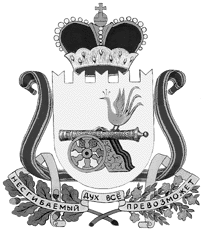 администрация муниципального образования«Вяземский район» смоленской областиПОСТАНОВЛЕНИЕот 18.02.2020 № 239В соответствии с Примерным положением о комиссиях по делам несовершеннолетних и защите их прав, утверждённым постановлением Правительства Российской Федерации от 06.11.2013 № 995, областным законом от 04.09.2007 № 90-з «О комиссиях по делам несовершеннолетних и защите их прав»,Администрация муниципального образования «Вяземский район» Смоленской области постановляет:	1. Внести в Регламент комиссии по делам несовершеннолетних и защите их прав в муниципальном образовании «Вяземский район» Смоленской области, утверждённый постановлением Администрации муниципального образования «Вяземский район» Смоленской области от 14.05.2013 № 470 (в редакции постановлений Администрации муниципального образования «Вяземский район» Смоленской области от 14.05.2014 № 712, от 19.06.2015 № 1077,                            от 23.10.2015 № 2010, от 01.02.2016 № 83, от 06.03.2017 № 372, от 31.05.2017                  № 1111, от 05.06.2018 № 1068, от 26.11.2018 № 2217, от 06.12.2018 №2309,                      от 11.04.2019 № 663, от 04.06.2019 № 935) следующее изменение:- в пункте 1.7 раздела 1 слова «19 человек» заменить словами «21человек».2. Разместить настоящее постановление на сайте Администрации муниципального образования «Вяземский район» Смоленской области.Глава муниципального образования«Вяземский район» Смоленской области 	                              И.В. ДемидоваВИЗЫ:            Заместитель Главы  	муниципального образования                             	 	С.Б. Вавилова________________            Начальник юридического отдела                                     	В.П. Березкина    _____________            Главный специалист ОМС				        	Н.В. Икатова_____________Исп. и разработчик - главный специалист – ответственный секретарь КДН и ЗП                   	        	Т.П. Соловьёва    ______________Разослать: прокурору, КДН и ЗП, Вавиловой С.Б., ОМС, на сайт Администрации муниципального образования «Вяземский район» Смоленской областиЭкз.5 О внесении изменения в Регламент комиссии по делам несовершеннолетних и защите их прав в муниципальном образовании«Вяземский район» Смоленской области